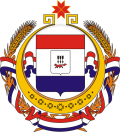 Совет депутатов Большеигнатовского сельского поселения Большеигнатовского муниципального района Республики МордовияРЕШЕНИЕСовета депутатов Большеигнатовского сельского поселения Большеигнатовского муниципального района Республики Мордовия седьмого созыва     «25» декабря 2023 года                                                                    № 53с. Большое Игнатово О проведении и организации схода граждан В соответствии с Федеральным законом от 6 октября . № 131-ФЗ «Об общих принципах организации местного самоуправления в Российской Федерации», Уставом Большеигнатовскогоо сельского поселения Большеигнатовского  муниципального района Республики Мордовия, Положением о порядке самообложения граждан, утвержденным решением Совета депутатов Большеигнатовского сельского поселения Большеигнатовского муниципального района Республики Мордовия от  4 августа 2020 года № 105, на основании ходатайства депутатов Совета депутатов Большеигнатовского сельского поселения Большеигнатовского муниципального района Республики Мордовия (зарегистрированное 18 декабря  2023 г. за № 5) и в целях решения населением, проживающим на территории д. Ташто Кшуманця Большеигнатовского  сельского поселения Большеигнатовского  муниципального района Республики Мордовия, вопроса местного значения Совет депутатов Большеигнатовского сельского поселения Большеигнатовского муниципального района Республики Мордовия решил:   1.Назначить проведение схода граждан по вопросу введения и использования средств самообложения граждан в д. Ташто Кшуманця Большеигнатовского сельского поселения Большеигнатовского муниципального района Республики Мордовия на 11 часов 00 минут 29 января 2024 года в виде открытого голосования.Сформулировать вопрос, выносимый на сход граждан, следующим образом:   Согласны ли Вы на введение в 2024 г. средств самообложения граждан в сумме 500 (пятьсот) рублей с каждого совершеннолетнего жителя, проживающего на территории д. Ташто Кшуманця Большеигнатовского сельского поселения Большеигнатовского муниципального района, и направление полученных средств на решение вопроса местного значения: на содержание мест захоронения в с. Большое Игнатово Большеигнатовского сельского поселения Большеигнатовского муниципального района:- вывоз древесных остатков, уборка территории кладбища, планировка территории, устройство центральной дорожки с твердым покрытием;- приобретение строительных материалов и ремонт изгороди на кладбище в селе Большое Игнатово.            3.   Создать комиссию по организации и проведению схода граждан (далее – Комиссия) в с. Большое Игнатово Большеигнатовского сельского поселения Большеигнатовского муниципального района Республики Мордовия в следующем составе:    Грошева Валентина Ивановна – глава Большеигнатовского сельского поселения Большеигнатовского муниципального района - председатель комиссии;     Леонтьева Наталья Петровна – начальник отдела по взаимодействию с территорией Большеигнатовского сельского поселения Администрации Большеигнатовского муниципального района - секретарь комиссии; (по согласованию);члены комиссии:         Бочкарева Светлана Николаевна – главный специалист отдела по взаимодействию с территорией Большеигнатовского сельского поселения Администрации Большеигнатовского муниципального района;    Летучева Наталья Викторовна – депутат Совета депутатов Большеигнатовского сельского поселения;   Моисеева Марина Александровна - главный редактор АНО «Редакция газеты «Восход» (по согласованию);    Галанова Ирина Николаевна – директор МБУК «Районный дом культуры»» (по согласованию);    Горбунова Анна Ивановна - директор МБОУ «Большеигнатовская средняя общеобразовательная школа» (по согласованию).     4. Настоящее решение   вступает в силу после его официального опубликования в информационном бюллетене Большеигнатовского сельского поселения Большеигнатовского муниципального района Республики Мордовия и подлежит размещению на сайте органов местного самоуправления Большеигнатовского сельского поселения Большеигнатовского муниципального района.Глава Большеигнатовскогосельского поселения                                                                        В.И. Грошева